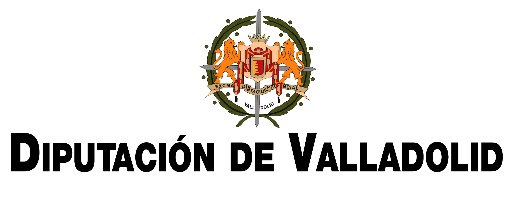 ANEXO IMODELO DE DECLARACION Y SOLICITUDSubvenciones para adquisición de viviendas con destino al alquiler social de los Ayuntamientos de menos de 20.000 habitantes y Entidades Locales Menores de la provincia de Valladolid.D/Dª ……………………………………………………………….…., Alcalde/sa del Ayuntamiento de ………………………………., con CIF ……………………., y domicilio en ……………………………………………………………, CP……………,DECLARA1º.- Que el Ayuntamiento/Entidad Local Menor no está incurso en ninguna de las prohibiciones para obtener la condición de beneficiario previstas en el art. 13.2 de la LGS.2º.- Que el Ayuntamiento/Entidad Local Menor está al corriente del pago de sus deudas con Hacienda, con la Seguridad Social y con la Diputación de Valladolid.3º.- Que □No o □SI (indicar la opción correcta) ha solicitado o le ha sido concedida subvención alguna para el mismo fin para el que se solicita la subvención por parte de Instituciones Públicas o Privadas. En el caso de que se haya solicitado u obtenido subvención deberá indicarse la entidad concedente y el importe.4º.- Que □No o □SI (indicar la opción correcta) tiene vivienda de protección pública en el término municipal o de la Entidad Local Menor 5º.- Que la Entidad que representa se compromete a sufragar, al menos, el 20% del coste total de la adquisición para la que se solicita la subvención.SOLICITA le sea concedida subvención por importe de ……………………euros para la adquisición de la vivienda con destino a alquiler social sito en la calle ___________________________________________ y referencia catastral _________________________________________.En Valladolid, a ........ de ...................... de 2021.Firma del Alcalde/saILMO. SR. PRESIDENTE DE LA DIPUTACION PROVINCIAL DE VALLADOLID